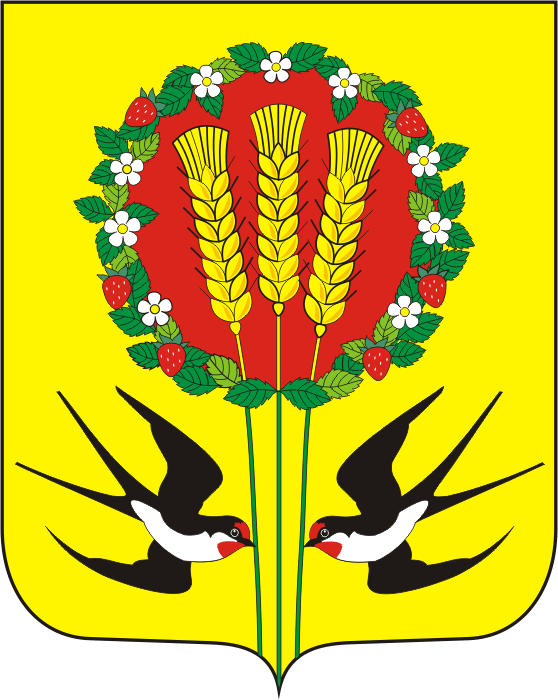         В соответствии с ч. 4 ст. 21 Федерального закона от 10.12.1995  № 196-ФЗ «О безопасности дорожного движения», руководствуясь Уставом муниципального образования Кубанский сельсовет Переволоцкого района Оренбургской области, администрация Кубанского сельсоветаПОСТАНОВЛЯЕТ:1.Установить, что информирование граждан об установке дорожного знака или нанесении разметки, запрещающих въезд всех транспортных средств в данном направлении, остановку или стоянку транспортных средств либо обозначающих дорогу или проезжую часть с односторонним движением либо выезд на такую дорогу или проезжую часть, на автомобильных дорогах общего пользования местного значения, а также о причинах принятия такого решения осуществляется не позднее чем за двадцать дней до их установки или нанесении разметки администрацией муниципального образования Кубанский сельсовет Переволоцкого района Оренбургской области  следующими способами:1)посредством размещения информации на официальном сайте администрации муниципального образования Кубанский сельсовет Переволоцкого района Оренбургской области  в информационно-телекоммуникационной сети Интернет.	2)посредством размещения на информационном стенде администрации муниципального образования Кубанский сельсовет Переволоцкого района Оренбургской области           2.При введении временных ограничений движения граждане дополнительно информируются о сроках вводимых ограничений в порядке, установленным в пункте 1 настоящего постановления.3.Настоящее постановление вступает в силу со дня его официального опубликования.4. Контроль за выполнением постановления оставляю за собой. Глава муниципального образования:                                                А.В. Шопин             Разослано:  администрации Переволоцкого района,  администрации Кубанского сельсовета, прокурору.АДМИНИСТРАЦИЯМУНИЦИПАЛЬНОГО ОБРАЗОВАНИЯКУБАНСКИЙ СЕЛЬСОВЕТПЕРЕВОЛОЦКОГО РАЙОНАОРЕНБУРГСКОЙ ОБЛАСТИПОСТАНОВЛЕНИЕот 06.02.2023  г  № 13-пОб установлении способов информирования граждан о введении запретов и (или) изменения схемы организации дорожного движения на автомобильных дорогах местного значения муниципального образования Кубанский сельсовет Переволоцкого района Оренбургской области, а также о причинах принятия такого решения